Freeza Iso-Bop Entry Form 2020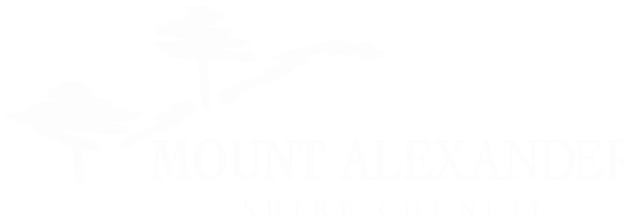 WHAT ARE THE COSCARS?Local Freeza Committee (Eight Metre Speaker) are looking for musicians aged 12-25 to video record themselves/ band playing their original or cover tracks to submit for an online event, Freeza Iso-Bop!Selected entries will be edited together and be live streamed at the Freeza online event through multiple platforms. Each artist will have a slot of up to 20 minutes to play, including introducing themselves/ bands and the title of their tracks.Artist will be paid in the following categories:Solo act: $75 cashDuo act: $150 cashBand (3 or more members): $200Creativity and originality and will be more highly considered in selecting entries over production quality. You don’t need a flashy camera to submit a great track! You can use any type of camera – mobile phone, tablet etc. MUSIC VIDEO SUBMISSION RULESFor your submission to be eligible, there are a few rules to enter.EligibilitySubmissions to Iso-Bop are open to anyone aged 12 – 25 years who lives, works, studies or recreates in Mount Alexander Shire Council. CategoriesSolo actDuo actBand (3 or more members)Submission DeadlineEntries must be submitted by midnight on 26 June 2020.MusicMusicians are able to submit their original tracks or cover tracks. We recommend using as much of your own original material as possible.Song Classification RatingAll submissions must be the equivalent of PG classification. This means the content, including language and themes, must be mild. So no over-the-top violence, drugs, swearing or sexual content. If your submission cannot be screened online for all ages then your film will not be eligible. ConsentAll musicians must have consented to having their image and name used in the recording. See attached a Film & Photo Consent Form at the bottom of this document. A Film & Photo Consent Form must be filled out for each band member.HOW TO ENTER?Email your Entry Form to youth@mountalexander.vic.gov.au along with your submission as one of the following:For more information on the Freeza Iso-Bop or for help with submitting your entry, contact Jodie Hearn, Youth Activities Officer on 0429 421 214 or  email youth@mountalexander.vic.gov.au 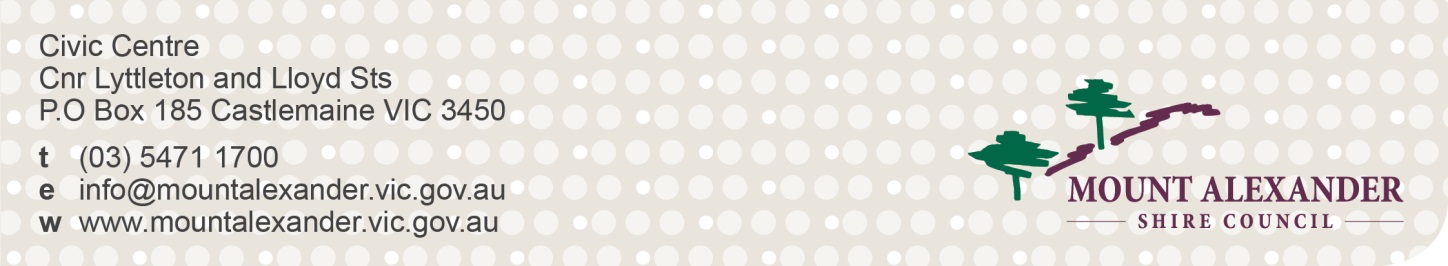 ENTRY DETAILSACT TITLE: ………………………………………………………………………………………………………ARTIST BIO: (100  words max.) 	……………………………………………………………………………………………………………………….……………………………………………………………………………………………………………………….……………………………………………………………………………………………………………………….MUSICIAN(S) *Please list all band members names NAME(S): ………………………………………………………………………………………………………….                                                                                                     AGE(S): ………………….       TOWN(S): 	CONTACT PHONE NO: ……………………………………………………CONTACT EMAIL: 	                                                                                                    CATEGORY:       Solo Act          Duo Act       BandCONSENT:Have band members consented and signed the Film & Photo Consent Form?       Yes       NoMUSIC:Have you used another person’s music in your submission?       Yes       NoIf yes, which artist and track?Artist: ___________________    Track:____________________________ZIP FILECompressed file (or zip file)DROPBOXHow to share your film via Dropbox:Sign in to Dropbox.Hover your cursor over the file or folder you'd like to share and click Share when it appears.If a link hasn't been created, click ‘Create a link’.If a link was already created, click ‘Copy link’.Paste the link into an email and send.GOOGLE DRIVEHow to share your film via Google drive:Right click the file you want to create download link, then select ‘share’.Now, click on 'Get sharable link', the link will be copied automatically to your clipboard.Paste the link into an email and send.